АДМИНИСТРАЦИЯ  ГОРОДСКОГО ПОСЕЛЕНИЯПОСЁЛОК КРАСНОЕ-НА-ВОЛГЕ  КРАСНОСЕЛЬСКОГО МУНИЦИПАЛЬНОГО РАЙОНА КОСТРОМСКОЙ ОБЛАСТИ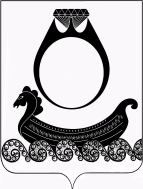 ПОСТАНОВЛЕНИЕ      31 января 2023 года                                                                             №  51Об утверждении  стоимости гарантированных  услуг по погребению умерших (погибших) граждан и требования, предъявляемые к их качеству на территории городского поселения поселок Красное-на-Волге на 2023 годВо исполнение Федерального закона от 12.01.1996 года № 8-ФЗ «О погребении и похоронном деле», проекта постановления Правительства Российской Федерации «Об утверждении коэффициента индексации выплат, пособий и компенсаций в 2023 году»,ПОСТАНОВЛЯЮ:1. Установить стоимость гарантированных услуг по погребению умерших (погибших) граждан на территории городского поселения поселок Красное-на-Волге в размере 7793 рублей 48 копейки и требования, предъявляемые к их качеству на территории городского поселения поселок Красное-на-Волге Красносельского муниципального района Костромской области согласно приложению.         2. Постановление администрации городского поселения поселок Красное-на-Волге № 21 от 31.01.2022 года «Об утверждении  стоимости гарантированных  услуг по погребению умерших (погибших) граждан и требования, предъявляемые к их качеству на территории городского поселения поселок Красное-на-Волге на 2022 год» считать утратившим силу.3. Постановление вступает в силу со дня его официального опубликования и распространяется на правоотношения, возникшие с 01 февраля 2023 года.     Глава городского поселения                                                    В.Н. НедорезовПриложениек Постановлению администрации городскогопоселения поселок Красное-на-ВолгеКрасносельского муниципального районаКостромской области   от 30.01.2023 г. № 51Стоимость гарантированных услуг по погребению умерших (погибших) граждан и требования, предъявляемые к их качеству на территории городского поселения поселок Красное-на-Волге № п/пГарантированный перечень услуг по погребениюТребования, предъявляемые к качеству предоставляемых услугСтоимость (руб.)1Оформление документов, необходимых для погребенияОформление медицинского свидетельства о смерти, государственного свидетельства о смерти, справки для получения возмещения на погребение, справки на захоронениебесплатно2Облачение тела (только для захоронения лиц, не имеющих супруга, близких родственников либо законного представителя умершего)Ткань х/б площадью 3,5 квадратного метра для облачения телабесплатно3Предоставление и доставка гроба и других предметов, необходимых для погребенияПредоставление гроба необитого деревянного. Доставка гроба по адресу осуществляется бригадой рабочих по выносу. Для доставки гроба предоставляется специально оборудованный транспорт-автокатафалк2137,934Перевозка тела (останков) умершего  на кладбище Перевозка тела умершего из дома (морга) до кладбища осуществляется автокатафалком с соблюдением скорости, не превышающей 40 км/час2224,075ПогребениеРытье могилы установленного размера на отведенном участке кладбища вручную, зачистка могилы вручную, опускание гроба в могилу, засыпка могилы землей, оформление надмогильного холмика, установка регистрационной таблички на могиле3431,48Общая стоимость гарантированных услуг по погребениюОбщая стоимость гарантированных услуг по погребению7793,48